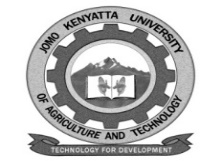                                                    W1-2-60-1-6	JOMO KENYATTA UNIVERSITYOFAGRICULTURE AND TECHNOLOGYUNIVERSITY EXAMINATIONS 2018/2019YEAR IV SEMESTER I EXAMINATION FOR THE DEGREE OF BACHELOR OF ARCHITECTURAL TECHNOLOGYABA 2402:  URBAN STUDIESDATE:   DECEMBER 2018	         	                  TIME: 2 HOURS                          INSTRUCTIONS: ANSWER QUESTION ONE AND ANY OTHER TWO QUESTIONSQUESTION ONEDescribe the main characteristics of the following city concepts;Garden CityBroad Acre CitySmart CityNew UrbanismPlace Theory								[15 marks]In your view, explain which of these city concepts could improve the functionality and performance of African Cities.							[5 marks]Discuss the key ideas of Jane Jacobs and Robert Moses regarding Urban Development.  Explain whose ideas you think could best guide present and future development of Nairobi.										[8 marks]Define the following:Urban Design										[1 mark]Urban Planning								[1 mark]QUESTION TWODefine the following elements.  Discuss the influence on each on the form and function of cities;Mixed useStreet patternDensityBuilding HeightsDepth space from carrier spaceCompactness of space							[12 marks]Using the rebuilding of Paris (1850s – 70s) as an example; discuss the key factors that can influence the successful rebuilding or redevelopment of a city.													[8 marks]QUESTION THREEDescribe the role of the following in the spatial layout and development of pre-independent Nairobi;TopographyPlanning philosophyRailway lineLegislationSocial Structures.							[20 marks]QUESTION FOURDiscuss key characteristics of orthogonal, linear, radial and circular urban forms citing examples from past or present cities and urban settlements.														[20 marks]